МОДЕЛЬ БАЗОВОЙ ШКОЛЫ – ЦЕНТРА ДИСТАЦИОННОГО ОБУЧЕНИЯ  (БШЦДО)СХЕМА  взаимодействия  различных категорий участников дистанционного процесса обучения.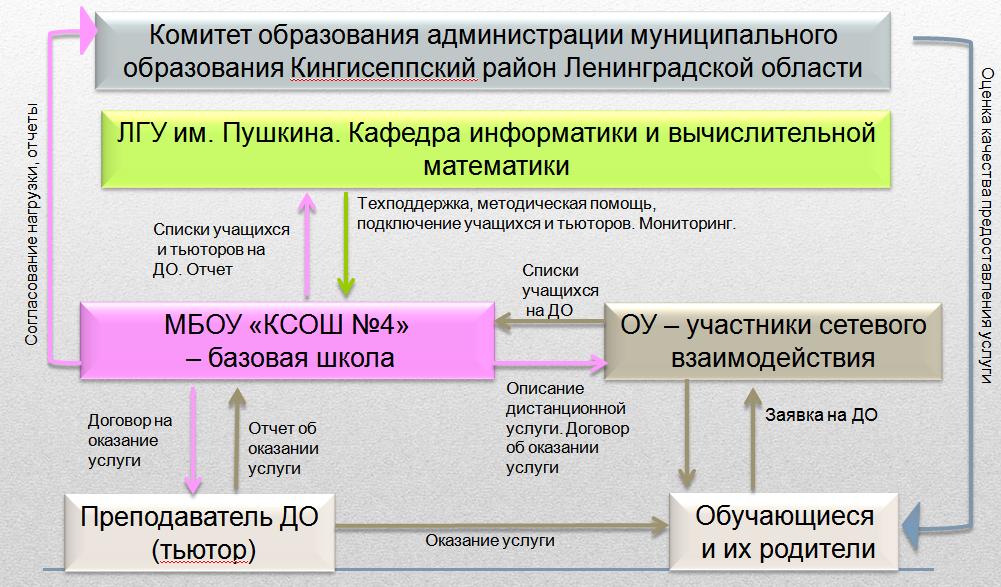 